Унитарное предприятие «Цветмет» 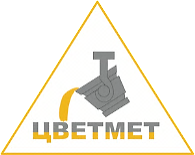 В 2003 году на основе долевого участия двух соучредителей: РУП «Кузнечный завод тяжелых штамповок» и ГНУ «Физико-технический институт Национальной академии наук Беларуси» было создано Научно-производственное общество с ограниченной ответственностью «Цветмет» (НП ООО «Цветмет»).	В 2013 году предприятие включено в состав холдинга «Белорусская металлургическая компания»УП «Цветмет» осуществляет деятельность, связанную с переработкой лома и отходов медной группы и производством готовых изделий и полуфабрикатов из медных сплавов, а также осуществляет закупку лома и отходов цветных металлов у населения.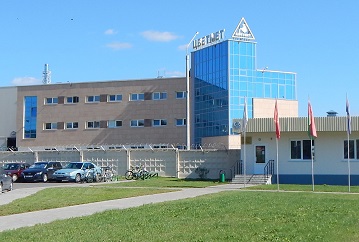 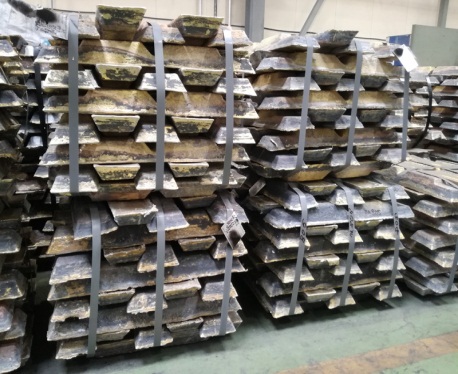 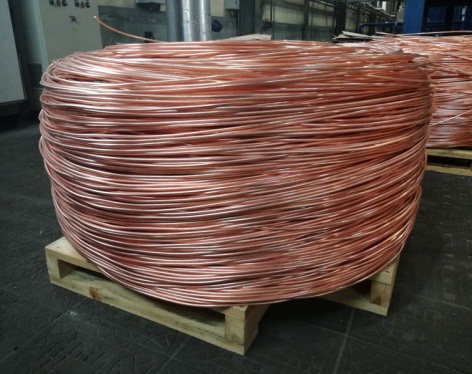 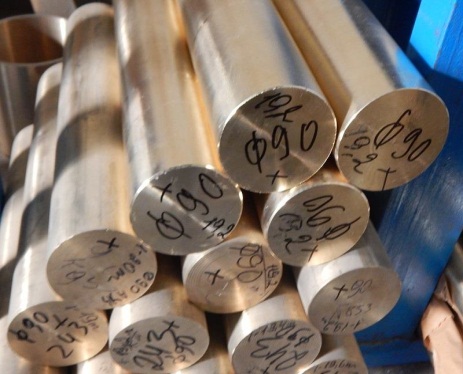 КОНТАКТЫАдрес: Смолевичский р-н, Жодинский с/с, 32 в районе г. Жодино, ул. КузнечнаяТелефон: 8 (01775) 59902Fax: 8 (01775) 59915E-mail: info@cvetmet.by  Сайт: www.cvetmet.by